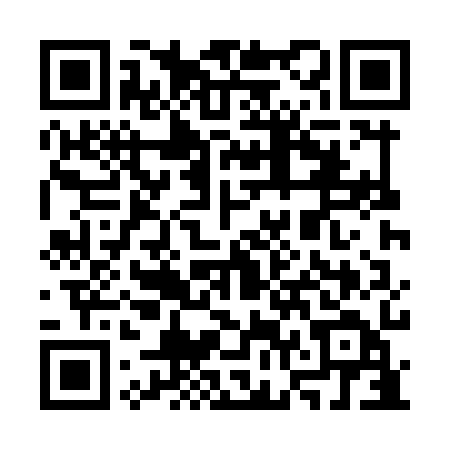 Ramadan times for Port Said, EgyptMon 11 Mar 2024 - Wed 10 Apr 2024High Latitude Method: NonePrayer Calculation Method: Egyptian General Authority of SurveyAsar Calculation Method: ShafiPrayer times provided by https://www.salahtimes.comDateDayFajrSuhurSunriseDhuhrAsrIftarMaghribIsha11Mon4:384:386:0612:013:245:565:567:1512Tue4:374:376:0412:003:245:575:577:1513Wed4:364:366:0312:003:245:585:587:1614Thu4:344:346:0212:003:255:595:597:1715Fri4:334:336:0112:003:255:595:597:1716Sat4:324:325:5911:593:256:006:007:1817Sun4:304:305:5811:593:256:016:017:1918Mon4:294:295:5711:593:256:016:017:2019Tue4:284:285:5611:593:256:026:027:2020Wed4:264:265:5411:583:266:036:037:2121Thu4:254:255:5311:583:266:036:037:2222Fri4:244:245:5211:583:266:046:047:2323Sat4:224:225:5111:573:266:056:057:2324Sun4:214:215:4911:573:266:056:057:2425Mon4:204:205:4811:573:266:066:067:2526Tue4:184:185:4711:563:266:066:067:2627Wed4:174:175:4611:563:276:076:077:2628Thu4:154:155:4411:563:276:086:087:2729Fri4:144:145:4311:563:276:086:087:2830Sat4:134:135:4211:553:276:096:097:2931Sun4:114:115:4111:553:276:106:107:291Mon4:104:105:3911:553:276:106:107:302Tue4:084:085:3811:543:276:116:117:313Wed4:074:075:3711:543:276:126:127:324Thu4:064:065:3611:543:276:126:127:335Fri4:044:045:3411:533:276:136:137:336Sat4:034:035:3311:533:276:146:147:347Sun4:014:015:3211:533:276:146:147:358Mon4:004:005:3111:533:276:156:157:369Tue3:593:595:3011:523:276:166:167:3710Wed3:573:575:2811:523:276:166:167:37